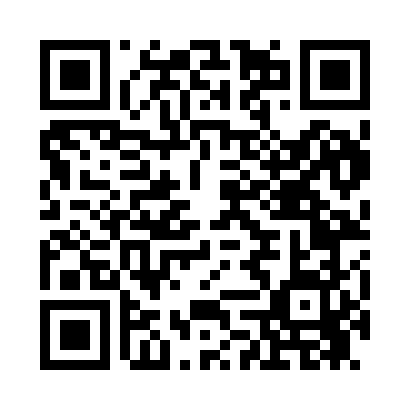 Prayer times for Azure Vista, California, USAMon 1 Jul 2024 - Wed 31 Jul 2024High Latitude Method: Angle Based RulePrayer Calculation Method: Islamic Society of North AmericaAsar Calculation Method: ShafiPrayer times provided by https://www.salahtimes.comDateDayFajrSunriseDhuhrAsrMaghribIsha1Mon4:235:4512:534:358:019:232Tue4:245:4612:534:368:019:223Wed4:245:4612:534:368:019:224Thu4:255:4612:544:368:019:225Fri4:265:4712:544:368:019:226Sat4:265:4712:544:368:009:217Sun4:275:4812:544:368:009:218Mon4:285:4812:544:378:009:219Tue4:285:4912:544:378:009:2010Wed4:295:5012:554:377:599:2011Thu4:305:5012:554:377:599:1912Fri4:305:5112:554:377:599:1913Sat4:315:5112:554:377:589:1814Sun4:325:5212:554:377:589:1815Mon4:335:5212:554:377:589:1716Tue4:345:5312:554:387:579:1717Wed4:345:5412:554:387:579:1618Thu4:355:5412:554:387:569:1519Fri4:365:5512:554:387:569:1420Sat4:375:5612:554:387:559:1421Sun4:385:5612:564:387:559:1322Mon4:395:5712:564:387:549:1223Tue4:395:5712:564:387:539:1124Wed4:405:5812:564:387:539:1025Thu4:415:5912:564:387:529:1026Fri4:425:5912:564:387:519:0927Sat4:436:0012:564:387:519:0828Sun4:446:0112:564:387:509:0729Mon4:456:0112:564:377:499:0630Tue4:466:0212:554:377:489:0531Wed4:476:0312:554:377:489:04